PROVÁDĚCÍ SMLOUVA (SMLOUVA O DÍLO) na Rámcovou smlouvu na diagnostiku mostů, propustků a zpracování hlavních a mimořádných mostních prohlídek, č. OlUK-002559Most ev. č. 27-088 Švihov — diagnostický průzkumč. smlouvy Objednatele: 06EU-004110č. smlouvy Zhotovitele: 19090106000-01                           ISPROFN/ISPROFOND: 5001110007,31970(dále jen „Smlouva“)meziŘeditelstvím silnic a dálnic ČRse sídlem					Na Pankráci 546/56, 140 00  Praha 4IČO:						65993390DIČ:						CZ65993390právní forma:					příspěvková organizacebankovní spojení:				xxxxxxxxxxxxxxxxxxxxxxxxxxxxxzastoupeno:					xxxxxxxxxxxxxxxxxxxxxxxxxxxxxxxxxxkontaktní osoba ve věcech smluvních:		xxxxxxxxxxxxxxxxxxxxxxxxxxxxxxxxxxxxxxxxxxxe-mail:						xxxxxxxxxxxxxxxxxtel:						xxxxxxxxxxxkontaktní osoba ve věcech technických:		xxxxxxxxxxxxxe-mail:						xxxxxxxxxxxxxxxxxxxtel:						xxxxxxxxxxx(dále jen „Objednatel“)aINSET – VIAPONTINSET s.r.o.se sídlem					Lucemburská 1170/7, Vinohrady, 130 00  Praha 3IČO:						03579727DIČ:						CZ03579727zápis v obchodním rejstříku:			xxxxxxxxxxxxxxxxxxxxxxxxxxxxxxxxxxxxxxxxxprávní forma:					společnost s ručením omezenýmbankovní spojení:				xxxxxxxxxxxxxxxxxxxxxxxxxxxxxxxxxxxxxxxxxxxxxxxxzastoupen:					xxxxxxxxxxxxxxxxxxxxxxxxxxxxxxxxxxxxkontaktní osoba ve věcech smluvních:		xxxxxxxxxxxxxxxxxxxxxxxxxxxxe-mail:						xxxxxxxxxxxxxxxxxxxtel:						xxxxxxxxxxxxxxxxkontaktní osoba ve věcech technických:		xxxxxxxxxxxxxxxxe-mail:						xxxxxxxxxxxxxxxxxxxxxxxtel:						xxxxxxxxxxxxxxxx(dále jen „Zhotovitel“)   (Objednatel a Zhotovitel dále také společně jako „Smluvní strany”)uzavírají níže uvedeného dne, měsíce a roku tuto Smlouvu.Článek I.Předmět Smlouvy1. Zhotovitel se zavazuje provést pro Objednatele na vlastní nebezpečí a odpovědnost dílo, včetně poskytování souvisejících služeb (dále jen „plnění”), a to dle zadání Objednatele v tomto rozsahu a členění:Provedení diagnostiky předpínací výztuže nosníků KA73 mostu ev.č. 27-088 a vypracování protokolu o závěrečném hodnocení.Most ev.č. 27-088, Švihov, silnice 1/27, km 162,7662. Zhotovitel je při realizaci Smlouvy vázán zejména následujícími technickými podmínkami: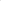 Technické podmínky definované Rámcovou smlouvouVšeobecně platné normy a předpisyObjednatel se zavazuje řádně dokončené plnění převzít a Zhotoviteli zaplatit dohodnutou cenu podle Smlouvy.Právní vztahy mezi Smluvními stranami touto Smlouvou neupravené se řídí Rámcovou smlouvu na diagnostiku mostů, propustků a zpracování hlavních a mimořádných mostních prohlídek, č, Ol UK-002559 uzavřenou                           dne 26.9. 2016 (dále jen „Rámcová smlouva”).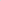 Článek II.Cena za dílo1. Za řádnou realizaci této smlouvy náleží Zhotoviteli cena ve výši stanovené jako součet cen za skutečně realizované plnění, které se vypočítají jako součin skutečně poskytnutého rozsahu plnění a jednotkových cen příslušného plnění, tj .:bez DPH: 401 480,-Kč DPH:           84 311,-Kč včetně DPH: 485 791,-KčPodrobná specifikace ceny tvoří přílohu č. 1 Smlouvy.Cena byla Zhotovitelem nabídnuta a stranami sjednána v souladu s podmínkami uvedenými v Rámcové smlouvě. Objednatel bude Zhotoviteli hradit cenu pouze za skutečně poskytnuté a Objednatelem odsouhlasené plnění.Objednatel uhradí cenu v souladu s platebními podmínkami uvedenými v Rámcové smlouvě.Kontaktní osobou Objednatele ve věci fakturace a ve věcech technických (osobou příslušnou k převzetí, schválení nebo připomínkám ve smyslu přílohy C Zvláštních obchodních podmínek Rámcové smlouvy) je Lucie Paurová, e-mail: lucie.paurova@rsd.cz, tel. 377333742.Článek III.Doba a místo plněníl . Smluvní strany sjednávají dobu plnění následujícím způsobem:zahájení prací: ihned po nabytí účinnosti této smlouvy dokončení prací: 06/2019 lhůta pro předání a převzetí díla: 06/20192. Smluvní strany sjednávají místo plnění takto: Ředitelství silnic a dálnic ČR, Správa Plzeň, Hřímalého 37, 301 00 Plzeň.Článek IV.Podmínky provádění dílal . Pro plnění Smlouvy a práva a povinnosti Smluvních stran platí příslušná ustanovení Rámcové smlouvy, pakliže v této Smlouvě není sjednáno jinak,Smluvní strany sjednávají záruku za jakost ve vztahu k provedenému dílu v délce trvání 2 roky ode dne odevzdání a převzetí díla.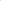 Objednatel poskytne Zhotoviteli bezplatně před zahájením jeho činnosti následující dokumentaci, nezbytnou pro realizaci díla: Mostní list a technickou studii. Dokumentaci nad rozsah dokumentace uvedené v tomto článku Smlouvy, a veškerá další nezbytná povolení, oznámení a souhlasy dotčených subjektů, nezbytné pro řádnou realizaci díla, si Zhotovitel zajistí na vlastní náklady a riziko.Způsob předání a převzetí díla upravuje Rámcová smlouva. Smluvní strany tímto sjednávají následující upřesňující podmínky pro předání a převzetí díla či odlišný způsob oproti ustanovením Rámcové smlouvy: Zhotovitel předá objednateli výsledky plnění ve dvou tištěných vyhotoveních a 1x na CD.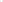 Zásady kontroly Zhotovitelem prováděných prací, stanovení organizace kontrolních dnů a postup při kontrole prací, které budou dalším postupem zakryty, upravuje Rámcová smlouva. Smluvní strany tímto sjednávají následující upřesňující podmínky týkající se těchto povinností Zhotovitele — netýká se.Pro změnu podzhotovitele (subdodavatele), prostřednictvím kterého Zhotovitel prokazoval v zadávacím řízení na uzavření Rámcové smlouvy kvalifikaci, platí obecné podmínky pro podzhotovitele, uvedené v Rámcové smlouvě a Zvláštní příloze k nabídce Zhotovitele.Součástí díla budou rovněž následující písemné výstupy z činnosti Zhotovitele: Diagnostika předpínací výztuže nosníků mostu - protokol o závěrečném hodnocení, které Zhotovitel Objednateli předá v termínu III. odst. 1 této smlouvy.Ostatní podmínky, za kterých bude plněna Smlouva, jsou následující: Podkladem pro úhradu ceny bude daňový doklad vystavený zhotovitelem, jehož přílohou bude soupis skutečně provedených prací odsouhlasený objednatelem. Fakturace proběhne jednorázově po řádném předání a převzetí díla. Faktura vystavená zhotovitelem musí obsahovat náležitosti dle příslušných právních předpisů, číslo smlouvy a ISPROFIN/ISPROFOND (podmínky nad rámec stanovený v Rámcové smlouvě).článek V.Registr smluvZhotovitel poskytuje souhlas s uveřejněním Smlouvy v registru smluv zřízeným zákonem č. 340/2015 Sb., o zvláštních podmínkách účinnosti některých smluv, uveřejňování těchto smluv a o registru smluv, ve znění pozdějších předpisů (dále jako „zákon o registru smluv”). Zhotovitel bere na vědomí, že uveřejnění Smlouvy v registru smluv zajistí Objednatel. Do registru smluv bude vložen elektronický obraz textového obsahu Smlouvy v otevřeném a strojově čitelném formátu a rovněž metadata Smlouvy.Zhotovitel bere na vědomí a výslovně souhlasí, že Smlouva bude uveřejněna v registru smluv bez ohledu na skutečnost, zda spadá pod některou z výjimek z povinnosti uveřejnění stanovenou v ust. 3 odst. 2 zákona o registru smluv.V rámci Smlouvy nebudou uveřejněny informace stanovené v ust. § 3 odst. 1 zákona o registru smluv označené Zhotovitelem před podpisem Smlouvy.Objednatel je povinen informovat Zhotovitele o datu uveřejnění Smlouvy v registru smluv nejpozději do 3 (tří) pracovních dnů ode dne uveřejnění Smlouvy.Článek VI.Závěrečná ustanoveníTato Smlouva nabývá platnosti podpisem obou Smluvních stran a účinnosti dnem uveřejnění v registru smluv.Tuto Smlouvu je možno ukončit za podmínek stanovených v Rámcové smlouvě.Přílohu této Smlouvy tvoří:l. Oceněný soupis prací.Smlouva je vyhotovena ve 4 vyhotoveních, z nichž Objednatel obdrží dva a Zhotovitel dva.Smluvní strany prohlašují, že Smlouvu uzavírají svobodně a a že považují její obsah za určitý a srozumitelný, na důkaz čehož připojují níže své podpisy.V Plzni dne:	25.03.2019Soupis prací akce: Most ev. č. 27-088 Švihov - diagnostika mostuRámcová smlouva na diagnostiku mostů, propustků a zpracování hlavních a mimořádných mostních prohlídek, příloha č. 2 Prováděcí smlouvycDiagnostický průzkum mostů - část betonovépol.Název dílčí činnostiodhadovaná četnost jednotekcena za m.j. CENA celkemDiagnostický průzkum1Stanovení odolnosti betonu vůči vlivu vody a mrazu - Laboratoř vývrty DN150 (CHRL, metoda ČSN 73 1326) v AZL2Analytické zjištění obsahu chloridů v AZI- v betonu3Pojízdná laboratoř4Technické zpřístupnění nosné konstrukce a spodní stavby pro prohlídku a provedení zkoušek a měření (žebřík, lešení, mobilní plošina, mostní prohlížečka)5Korozní posudek předpínací výztuže v kanálku s fotodokumentací, korozním specialistou, v destruktivní sondě + stav injektážní malty6Ověření stavu bet. a předpínací výztuže spodní stavby a/nebo NK - měření průměru a velikosti oslabení profilu a porovnání s dokumentací v ploše 0,6 x 0,6 m7Návrh doporučení pro sanace s odhadem životnosti autorizovaným inženýrem8Vypracování protokolu o provedeném průzkumu9Dopravní opatření10Zpřístupnění mostu plošina velká pronájem ze zahraničíCelkem bez DPHCelkem bez DPH401 480